									War Camp									26/3/1915 Dear Family Joining the war was a bad mistake. The trenches smell. There are dead bodies all about the place. There are loads of rats about the size of cats. The last people to use these trenches were the French. I don’t have trench feet but I do have lice. It’s really annoying but I have got used to it. Whenever I go out to fight I don’t think I’m going to survive but I do it - must be luck on my side. How’s things? Since war started did it get harder? It certainly did for me anyway. Say hello to everybody in the family for me and show this letter around. Loving care your son Lee EvansP.S I am sending you pictures from the newspapers here. 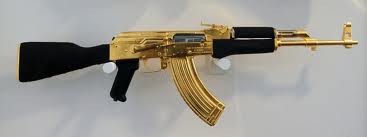 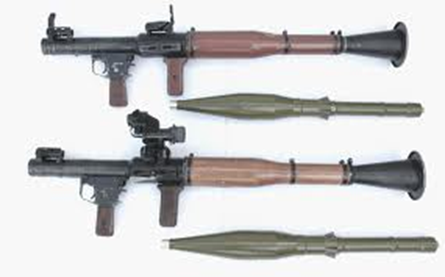 